A° 2019	N° 16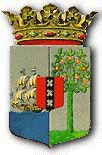 PUBLICATIEBLADMINISTERIËLE REGELING MET ALGEMENE WERKING van de 24ste april 2019 tot wijziging van de Prijzenbeschikking basis-, brandstof- en consumententarieven Curaçao 1995 (A.B. 1995, no. 44)____________De Minister van Economische Ontwikkeling a.i.,	Overwegende:dat het wenselijk is de hoogst toelaatbare consumententarieven van elektriciteit en water vast te stellen voor huishoudelijke, zakelijke, industriële, importvervangende industriële, exportgerichte industriële doeleinden en voor het hospitaal vast te stellen;	Gelet op:artikel 2 van de Prijzenverordening 1961 (P.B. 1961, no. 117), zoals gewijzigd;Heeft besloten:Artikel IDe Prijzenbeschikking basis-, brandstof- en consumententarieven Curaçao 1995 (A.B. 1995, no. 44) wordt nader gewijzigd als volgt:In de bijlage behorende bij artikel 2 worden de navolgende tarieven gewijzigd als volgt: Artikel II1.	Deze regeling wordt in het Publicatieblad geplaatst.2.	Deze regeling wordt in de oorspronkelijke vorm of in een aan de behoefte aangepaste vorm bekendgemaakt in één of meer dagbladen.Artikel IIIDeze regeling treedt in werking met ingang van 1 mei 2019.Gegeven te Willemstad, 24 april 2019De Minister van Economische Ontwikkeling a.i.,         K.A. GIJSBERTHAUitgegeven de 29ste april 2019De Minister van Algemene Zaken,E. P. RHUGGENAATHTariefgroep elektriciteitCategorieBasis tarief in NAF/ kWhBrandstof clausule in NAF /kWhTotaal in NAF/ kWhTariefgroep elektriciteitCategorieBasis tarief in NAF/ kWhBrandstof clausule in NAF /kWhTotaal in NAF/ kWhTariefgroep elektriciteitCategorieBasis tarief in NAF/ kWhBrandstof clausule in NAF /kWhTotaal in NAF/ kWhTariefgroep elektriciteitCategorieBasis tarief in NAF/ kWhBrandstof clausule in NAF /kWhTotaal in NAF/ kWh1 Huishoudelijk Post en Prepaid≤2500,29040,27600,5664250<x≤3500,39670,27600,6727>3500,44090,27600,71692 Zakelijk0,40010,27600,676122 Industrieel standaardHoog0,30040,27600,5764Laag0,29490,27600,570923 Industrieel exportgerichtHoog0,17050,27600,4465Laag0,16510,27600,441124 Industrieel import vervangendHoog0,23520,27600,5112Laag0,22940,27600,505433 HospitaalHoog0,14710,27600,4231Laag0,13220,27600,4082Straatverlichting0,28180,27600,5578Tariefgroep waterCategorieBasis tarief in NAF/m³Brandstof clausule in NAF/m³Totaal tarief in NAF/m³Tariefgroep waterCategorieBasis tarief in NAF/m³Brandstof clausule in NAF/m³Totaal tarief in NAF/m³Tariefgroep waterCategorieBasis tarief in NAF/m³Brandstof clausule in NAF/m³Totaal tarief in NAF/m³Tariefgroep waterCategorieBasis tarief in NAF/m³Brandstof clausule in NAF/m³Totaal tarief in NAF/m³Huishoudelijk≤ 9m³4,92893,11488,04379m³ < x ≤ 12m³10,07923,114813,194012m³ < x ≤ 20m³12,02033,114815,1351> 20m³13,98403,114817,0988Zakelijk10,44893,114813,5637Industrieel standaard10,44893,114813,5637Industrieel import vervangend10,44893,114813,5637Industrieel export gericht9,49893,114812,6137Hospitaal9,49893,114812,6137